[MS-CDEPLOY]: Content Deployment Remote Import Web Service ProtocolIntellectual Property Rights Notice for Open Specifications DocumentationTechnical Documentation. Microsoft publishes Open Specifications documentation (“this documentation”) for protocols, file formats, data portability, computer languages, and standards support. Additionally, overview documents cover inter-protocol relationships and interactions. Copyrights. This documentation is covered by Microsoft copyrights. Regardless of any other terms that are contained in the terms of use for the Microsoft website that hosts this documentation, you can make copies of it in order to develop implementations of the technologies that are described in this documentation and can distribute portions of it in your implementations that use these technologies or in your documentation as necessary to properly document the implementation. You can also distribute in your implementation, with or without modification, any schemas, IDLs, or code samples that are included in the documentation. This permission also applies to any documents that are referenced in the Open Specifications documentation. No Trade Secrets. Microsoft does not claim any trade secret rights in this documentation. Patents. Microsoft has patents that might cover your implementations of the technologies described in the Open Specifications documentation. Neither this notice nor Microsoft's delivery of this documentation grants any licenses under those patents or any other Microsoft patents. However, a given Open Specifications document might be covered by the Microsoft Open Specifications Promise or the Microsoft Community Promise. If you would prefer a written license, or if the technologies described in this documentation are not covered by the Open Specifications Promise or Community Promise, as applicable, patent licenses are available by contacting iplg@microsoft.com. License Programs. To see all of the protocols in scope under a specific license program and the associated patents, visit the Patent Map. Trademarks. The names of companies and products contained in this documentation might be covered by trademarks or similar intellectual property rights. This notice does not grant any licenses under those rights. For a list of Microsoft trademarks, visit www.microsoft.com/trademarks. Fictitious Names. The example companies, organizations, products, domain names, email addresses, logos, people, places, and events that are depicted in this documentation are fictitious. No association with any real company, organization, product, domain name, email address, logo, person, place, or event is intended or should be inferred.Reservation of Rights. All other rights are reserved, and this notice does not grant any rights other than as specifically described above, whether by implication, estoppel, or otherwise. Tools. The Open Specifications documentation does not require the use of Microsoft programming tools or programming environments in order for you to develop an implementation. If you have access to Microsoft programming tools and environments, you are free to take advantage of them. Certain Open Specifications documents are intended for use in conjunction with publicly available standards specifications and network programming art and, as such, assume that the reader either is familiar with the aforementioned material or has immediate access to it.Support. For questions and support, please contact dochelp@microsoft.com. Preliminary Documentation. This particular Open Specifications document provides documentation for past and current releases and/or for the pre-release version of this technology. This document provides final documentation for past and current releases and preliminary documentation, as applicable and specifically noted in this document, for the pre-release version. Microsoft will release final documentation in connection with the commercial release of the updated or new version of this technology. Because this documentation might change between the pre-release version and the final version of this technology, there are risks in relying on this preliminary documentation. To the extent that you incur additional development obligations or any other costs as a result of relying on this preliminary documentation, you do so at your own risk.Revision SummaryTable of Contents1	Introduction	91.1	Glossary	91.2	References	111.2.1	Normative References	111.2.2	Informative References	111.3	Overview	121.4	Relationship to Other Protocols	121.5	Prerequisites/Preconditions	121.6	Applicability Statement	121.7	Versioning and Capability Negotiation	121.8	Vendor-Extensible Fields	131.9	Standards Assignments	132	Messages	142.1	Transport	142.2	Common Message Syntax	142.2.1	Namespaces	142.2.2	Messages	142.2.3	Elements	142.2.4	Complex Types	152.2.5	Simple Types	152.2.5.1	guid	152.2.6	Attributes	152.2.7	Groups	152.2.8	Attribute Groups	153	Protocol Details	163.1	ContentDeploymentRemoteImportSoap Server Details	163.1.1	Abstract Data Model	163.1.2	Timers	163.1.3	Initialization	163.1.4	Message Processing Events and Sequencing Rules	163.1.4.1	CancelJob	173.1.4.1.1	Messages	173.1.4.1.1.1	CancelJobSoapIn	173.1.4.1.1.2	CancelJobSoapOut	173.1.4.1.2	Elements	183.1.4.1.2.1	CancelJob	183.1.4.1.2.2	CancelJobResponse	183.1.4.1.3	Complex Types	183.1.4.1.4	Simple Types	183.1.4.1.5	Attributes	183.1.4.1.6	Groups	183.1.4.1.7	Attribute Groups	193.1.4.2	CreateJob	193.1.4.2.1	Messages	193.1.4.2.1.1	CreateJobSoapIn	193.1.4.2.1.2	CreateJobSoapOut	193.1.4.2.2	Elements	203.1.4.2.2.1	CreateJob	203.1.4.2.2.2	CreateJobResponse	213.1.4.2.3	Complex Types	213.1.4.2.4	Simple Types	213.1.4.2.4.1	SPIncludeSecurity	213.1.4.2.4.2	SPImportUserInfoDateTimeOption	213.1.4.2.5	Attributes	223.1.4.2.6	Groups	223.1.4.2.7	Attribute Groups	223.1.4.3	DeleteImportLogs	223.1.4.3.1	Messages	223.1.4.3.1.1	DeleteImportLogsSoapIn	233.1.4.3.1.2	DeleteImportLogsSoapOut	233.1.4.3.2	Elements	233.1.4.3.2.1	DeleteImportLogs	233.1.4.3.2.2	DeleteImportLogsResponse	233.1.4.3.3	Complex Types	243.1.4.3.4	Simple Types	243.1.4.3.5	Attributes	243.1.4.3.6	Groups	243.1.4.3.7	Attribute Groups	243.1.4.4	DeleteJob	243.1.4.4.1	Messages	243.1.4.4.1.1	DeleteJobSoapIn	253.1.4.4.1.2	DeleteJobSoapOut	253.1.4.4.2	Elements	253.1.4.4.2.1	DeleteJob	253.1.4.4.2.2	DeleteJobResponse	253.1.4.4.3	Complex Types	263.1.4.4.4	Simple Types	263.1.4.4.5	Attributes	263.1.4.4.6	Groups	263.1.4.4.7	Attribute Groups	263.1.4.5	GetJobStatus	263.1.4.5.1	Messages	263.1.4.5.1.1	GetJobStatusSoapIn	263.1.4.5.1.2	GetJobStatusSoapOut	273.1.4.5.2	Elements	273.1.4.5.2.1	GetJobStatus	273.1.4.5.2.2	GetJobStatusResponse	273.1.4.5.3	Complex Types	283.1.4.5.3.1	ContentDeploymentRemoteJobStatus	283.1.4.5.3.2	ArrayOfReportMessage	293.1.4.5.3.3	ReportMessage	293.1.4.5.4	Simple Types	293.1.4.5.4.1	ContentDeploymentJobStatus	303.1.4.5.4.2	MessageSeverity	303.1.4.5.5	Attributes	313.1.4.5.6	Groups	313.1.4.5.7	Attribute Groups	313.1.4.6	GetRemoteAdminServerUrl	313.1.4.6.1	Messages	313.1.4.6.1.1	GetRemoteAdminServerUrlSoapIn	313.1.4.6.1.2	GetRemoteAdminServerUrlSoapOut	323.1.4.6.2	Elements	323.1.4.6.2.1	GetRemoteAdminServerUrl	323.1.4.6.2.2	GetRemoteAdminServerUrlResponse	323.1.4.6.3	Complex Types	333.1.4.6.4	Simple Types	333.1.4.6.5	Attributes	333.1.4.6.6	Groups	333.1.4.6.7	Attribute Groups	333.1.4.7	GetSiteCollectionNames	333.1.4.7.1	Messages	333.1.4.7.1.1	GetSiteCollectionNamesSoapIn	333.1.4.7.1.2	GetSiteCollectionNamesSoapOut	343.1.4.7.2	Elements	343.1.4.7.2.1	GetSiteCollectionNames	343.1.4.7.2.2	GetSiteCollectionNamesResponse	343.1.4.7.3	Complex Types	353.1.4.7.3.1	ArrayOfString	353.1.4.7.4	Simple Types	353.1.4.7.5	Attributes	353.1.4.7.6	Groups	353.1.4.7.7	Attribute Groups	353.1.4.8	GetVirtualServersInformation	353.1.4.8.1	Messages	363.1.4.8.1.1	GetVirtualServersInformationSoapIn	363.1.4.8.1.2	GetVirtualServersInformationSoapOut	363.1.4.8.2	Elements	363.1.4.8.2.1	GetVirtualServersInformation	363.1.4.8.2.2	GetVirtualServersInformationResponse	373.1.4.8.3	Complex Types	373.1.4.8.3.1	ArrayOfVirtualServerInformation	373.1.4.8.3.2	VirtualServerInformation	373.1.4.8.4	Simple Types	383.1.4.8.5	Attributes	383.1.4.8.6	Groups	383.1.4.8.7	Attribute Groups	383.1.4.9	RunJob	383.1.4.9.1	Messages	383.1.4.9.1.1	RunJobSoapIn	393.1.4.9.1.2	RunJobSoapOut	393.1.4.9.2	Elements	393.1.4.9.2.1	RunJob	393.1.4.9.2.2	RunJobResponse	393.1.4.9.3	Complex Types	393.1.4.9.4	Simple Types	403.1.4.9.5	Attributes	403.1.4.9.6	Groups	403.1.4.9.7	Attribute Groups	403.1.5	Timer Events	403.1.6	Other Local Events	403.2	ContentDeploymentRemoteImportSoap Client Details	403.2.1	Abstract Data Model	403.2.2	Timers	403.2.3	Initialization	403.2.4	Message Processing Events and Sequencing Rules	403.2.5	Timer Events	413.2.6	Other Local Events	414	Protocol Examples	424.1	GetRemoteAdminServerUrl	424.2	CreateJob	424.3	GetJobStatus	435	Security	455.1	Security Considerations for Implementers	455.2	Index of Security Parameters	456	Appendix A: Full WSDL	467	Appendix B: Product Behavior	548	Change Tracking	559	Index	56IntroductionThe Content Deployment Remote Import Web Service Protocol enables a protocol client to remotely manage the import of a set of content, previously exported from an export server, to a protocol server.Sections 1.5, 1.8, 1.9, 2, and 3 of this specification are normative. All other sections and examples in this specification are informative.GlossaryThis document uses the following terms:Central Administration site: A SharePoint site that an administrator can use to manage all of the sites and servers in a server farm that is running SharePoint Products and Technologies.content deployment: The act of exporting content from a source system and importing it to a destination system.deployment package: A collection of files that represent a serialized snapshot of data. A deployment package is stored as XML files that describe the deployment objects and their relationships, and a binary file for each object. Optionally, the resulting set of files can be compressed into one or more files in the compressed PRIME data format (CMP). editor: The user who last modified an item or document in a SharePoint list.event receiver: A structured modular component that enables built-in or user-defined managed code classes to act upon objects, such as list items, lists, or content types, when specific triggering actions occur.export server: A server that serves as the source of a data export operation.farm: A group of computers that work together as a single system to help ensure that applications and resources are available. Also referred to as server farm.globally unique identifier (GUID): A term used interchangeably with universally unique identifier (UUID) in Microsoft protocol technical documents (TDs). Interchanging the usage of these terms does not imply or require a specific algorithm or mechanism to generate the value. Specifically, the use of this term does not imply or require that the algorithms described in [RFC4122] or [C706] must be used for generating the GUID. See also universally unique identifier (UUID).HTTP POST: An HTTP method, as described in [RFC2616].Hypertext Transfer Protocol (HTTP): An application-level protocol for distributed, collaborative, hypermedia information systems (text, graphic images, sound, video, and other multimedia files) on the World Wide Web.Hypertext Transfer Protocol Secure (HTTPS): An extension of HTTP that securely encrypts and decrypts web page requests. In some older protocols, "Hypertext Transfer Protocol over Secure Sockets Layer" is still used (Secure Sockets Layer has been deprecated). For more information, see [SSL3] and [RFC5246].import job: A timer job that is used to import data from a content migration package to a remote server.operator account: The account of the user who is managing the import process for a deployment package.site collection: A set of websites that are in the same content database, have the same owner, and share administration settings. A site collection can be identified by a GUID or the URL of the top-level site for the site collection. Each site collection contains a top-level site, can contain one or more subsites, and can have a shared navigational structure.site-relative URL: A URL that is relative to the site that contains a resource and does not begin with a leading slash (/).SOAP: A lightweight protocol for exchanging structured information in a decentralized, distributed environment. SOAP uses XML technologies to define an extensible messaging framework, which provides a message construct that can be exchanged over a variety of underlying protocols. The framework has been designed to be independent of any particular programming model and other implementation-specific semantics. SOAP 1.2 supersedes SOAP 1.1. See [SOAP1.2-1/2003].SOAP action: The HTTP request header field used to indicate the intent of the SOAP request, using a URI value. See [SOAP1.1] section 6.1.1 for more information.SOAP body: A container for the payload data being delivered by a SOAP message to its recipient. See [SOAP1.2-1/2007] section 5.3 for more information.SOAP fault: A container for error and status information within a SOAP message. See [SOAP1.2-1/2007] section 5.4 for more information.SOAP message: An XML document consisting of a mandatory SOAP envelope, an optional SOAP header, and a mandatory SOAP body. See [SOAP1.2-1/2007] section 5 for more information.timer job: A built-in SharePoint object that can perform various tasks within the environment on a scheduled or one-time event basis.Uniform Resource Locator (URL): A string of characters in a standardized format that identifies a document or resource on the World Wide Web. The format is as specified in [RFC1738].web application: A container in a configuration database that stores administrative settings and entry-point URLs for site collections. Web Services Description Language (WSDL): An XML format for describing network services as a set of endpoints that operate on messages that contain either document-oriented or procedure-oriented information. The operations and messages are described abstractly and are bound to a concrete network protocol and message format in order to define an endpoint. Related concrete endpoints are combined into abstract endpoints, which describe a network service. WSDL is extensible, which allows the description of endpoints and their messages regardless of the message formats or network protocols that are used.XML namespace: A collection of names that is used to identify elements, types, and attributes in XML documents identified in a URI reference [RFC3986]. A combination of XML namespace and local name allows XML documents to use elements, types, and attributes that have the same names but come from different sources. For more information, see [XMLNS-2ED].XML namespace prefix: An abbreviated form of an XML namespace, as described in [XML].XML schema: A description of a type of XML document that is typically expressed in terms of constraints on the structure and content of documents of that type, in addition to the basic syntax constraints that are imposed by XML itself. An XML schema provides a view of a document type at a relatively high level of abstraction.XML schema definition (XSD): The World Wide Web Consortium (W3C) standard language that is used in defining XML schemas. Schemas are useful for enforcing structure and constraining the types of data that can be used validly within other XML documents. XML schema definition refers to the fully specified and currently recommended standard for use in authoring XML schemas.MAY, SHOULD, MUST, SHOULD NOT, MUST NOT: These terms (in all caps) are used as defined in [RFC2119]. All statements of optional behavior use either MAY, SHOULD, or SHOULD NOT.ReferencesLinks to a document in the Microsoft Open Specifications library point to the correct section in the most recently published version of the referenced document. However, because individual documents in the library are not updated at the same time, the section numbers in the documents may not match. You can confirm the correct section numbering by checking the Errata.  Normative ReferencesWe conduct frequent surveys of the normative references to assure their continued availability. If you have any issue with finding a normative reference, please contact dochelp@microsoft.com. We will assist you in finding the relevant information. [MS-NRTP] Microsoft Corporation, ".NET Remoting: Core Protocol".[MS-PRIMEPF] Microsoft Corporation, "Deployment Package Format".[RFC2119] Bradner, S., "Key words for use in RFCs to Indicate Requirement Levels", BCP 14, RFC 2119, March 1997, http://www.rfc-editor.org/rfc/rfc2119.txt[RFC2616] Fielding, R., Gettys, J., Mogul, J., et al., "Hypertext Transfer Protocol -- HTTP/1.1", RFC 2616, June 1999, http://www.rfc-editor.org/rfc/rfc2616.txt[SOAP1.1] Box, D., Ehnebuske, D., Kakivaya, G., et al., "Simple Object Access Protocol (SOAP) 1.1", W3C Note, May 2000, http://www.w3.org/TR/2000/NOTE-SOAP-20000508/[SOAP1.2-1/2007] Gudgin, M., Hadley, M., Mendelsohn, N., et al., "SOAP Version 1.2 Part 1: Messaging Framework (Second Edition)", W3C Recommendation, April 2007, http://www.w3.org/TR/2007/REC-soap12-part1-20070427/[SOAP1.2-2/2007] Gudgin, M., Hadley, M., Mendelsohn, N., et al., "SOAP Version 1.2 Part 2: Adjuncts (Second Edition)", W3C Recommendation, April 2007, http://www.w3.org/TR/2007/REC-soap12-part2-20070427[WSDL] Christensen, E., Curbera, F., Meredith, G., and Weerawarana, S., "Web Services Description Language (WSDL) 1.1", W3C Note, March 2001, http://www.w3.org/TR/2001/NOTE-wsdl-20010315[XMLNS] Bray, T., Hollander, D., Layman, A., et al., Eds., "Namespaces in XML 1.0 (Third Edition)", W3C Recommendation, December 2009, http://www.w3.org/TR/2009/REC-xml-names-20091208/[XMLSCHEMA1/2] Thompson, H., Beech, D., Maloney, M., and Mendelsohn, N., Eds., "XML Schema Part 1: Structures Second Edition", W3C Recommendation, October 2004, http://www.w3.org/TR/2004/REC-xmlschema-1-20041028/[XMLSCHEMA2/2] Biron, P., and Malhotra, A., Eds., "XML Schema Part 2: Datatypes Second Edition", W3C Recommendation, October 2004, http://www.w3.org/TR/2004/REC-xmlschema-2-20041028/Informative References[RFC2818] Rescorla, E., "HTTP Over TLS", RFC 2818, May 2000, http://www.rfc-editor.org/rfc/rfc2818.txtOverviewThis protocol enables a protocol client to remotely manage the import of a deployment package to a protocol server. This protocol consists of nine stateless operations. These operations enable a protocol client to create an import job, run the import job, monitor the status of the import job, cancel the import job, and delete the import job or the log files created by the import job on the remote import server. The operations also enable the protocol client to gather information about the remote import server, such as the URL of the Central Administration site, the names and the URLs of all web applications, and the names of all site collections within a specified web application.Relationship to Other ProtocolsThis protocol uses the SOAP message protocol for formatting request and response messages, as described in [SOAP1.1], [SOAP1.2-1/2007] and [SOAP1.2-2/2007]. It transmits those messages by using HTTP, as described in [RFC2616], or Hypertext Transfer Protocol over Secure Sockets Layer (HTTPS), as described in [RFC2818].The following diagram shows the underlying messaging and transport stack used by the protocol: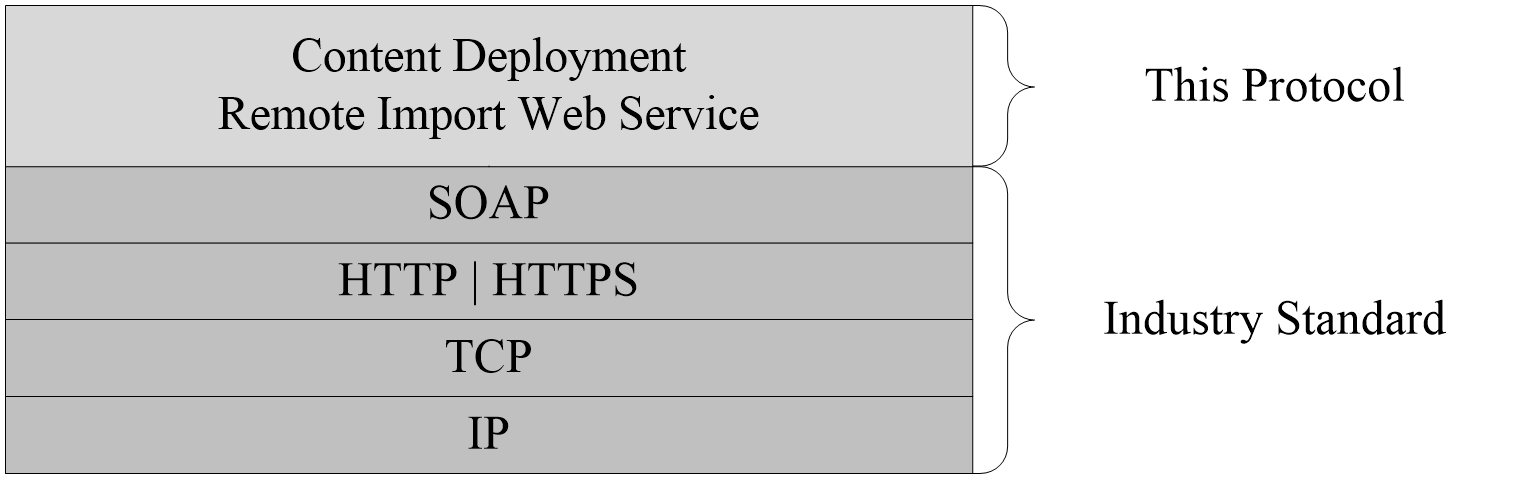 Figure 1: This protocol in relation to other protocolsPrerequisites/PreconditionsThis protocol operates against the central administration site of a remote import server with a URL that is known to the protocol client. The protocol server endpoint is formed by appending "_vti_adm/ContentDeploymentRemoteImport.asmx" to the URL of the central administration site of the remote import server. For example, if the URL of the central administration site of the remote import server were http://www.contoso.com:8080, the protocol server endpoint would be http://www.contoso.com:8080/_vti_adm/ContentDeploymentRemoteImport.asmx.This protocol assumes that authentication has been performed by the underlying protocols.The remote import server has been configured to accept incoming content deployment import jobs.Applicability StatementThis protocol is not applicable to the scenario of importing content to a site collection while users are editing content in that site collection. The protocol is also not applicable to the scenario of concurrent imports of multiple deployment packages to the same site collection. When used to query for the status of an import job, this protocol is intended for querying no more frequently than once every 10 seconds.Versioning and Capability NegotiationThis protocol uses multiple transports with SOAP as specified in section 2.1.Vendor-Extensible FieldsNone.Standards AssignmentsNone.MessagesTransportProtocol servers MUST support SOAP over HTTP. Protocol servers SHOULD additionally support SOAP over HTTPS for securing communication with protocol clients.Protocol messages MUST be formatted as specified either in [SOAP1.1] (Section 4, SOAP Envelope) or in [SOAP1.2-1/2007] SOAP Message Construct section 5. Protocol server faults MUST be returned either using HTTP status codes as specified in [RFC2616] Status Code Definitions section 10 or using SOAP faults as specified either in [SOAP1.1] SOAP Fault section 4.4 or in [SOAP1.2-1/2007] SOAP Fault section 5.4.Common Message SyntaxThis section contains common definitions that are used by this protocol. The syntax of the definitions uses XML schema, as specified in [XMLSCHEMA1/2] and [XMLSCHEMA2/2], and WSDL, as specified in [WSDL].NamespacesThis specification defines and references various XML namespaces using the mechanisms specified in [XMLNS]. Although this specification associates a specific XML namespace prefix to each XML namespace that is used, the choice of any particular XML namespace prefix is implementation-specific and not significant for interoperability.MessagesThis specification does not define any common WSDL message definitions.ElementsThis specification does not define any common XML schema element definitions.Complex TypesThis specification does not define any common XML schema complex type definitions.Simple TypesThe following table summarizes the set of common XML schema simple type definitions defined by this specification. XML schema simple type definitions that are specific to a particular operation are described with the operation.guidA guid simple type specifies a GUID. Its structure is specified by the following XML schema definition (XSD):<s:simpleType name="guid">  <s:restriction base="s:string">    <s:pattern value="[0-9a-fA-F]{8}-[0-9a-fA-F]{4}-[0-9a-fA-F]{4}-[0-9a-fA-F]{4}-[0-9a-fA-F]{12}" />  </s:restriction></s:simpleType>AttributesThis specification does not define any common XML schema attribute definitions.GroupsThis specification does not define any common XML schema group definitions.Attribute GroupsThis specification does not define any common XML schema attribute group definitions.Protocol DetailsExcept where specified, the protocol client SHOULD interpret HTTP status codes returned by the protocol server as specified in [RFC2616] Status Code Definitions section 10.This protocol allows protocol servers to notify the protocol client of application-level faults using SOAP faults. Except where specified, these SOAP faults are not significant for interoperability, and the protocol client can interpret them in an implementation-specific manner.This protocol allows protocol servers to perform implementation-specific authorization checks and notify the protocol client of authorization faults either using HTTP status codes or using SOAP faults as specified previously in this section.ContentDeploymentRemoteImportSoap Server DetailsAll operations consist of a basic SOAP request-response pair and the protocol server treats each request as an independent transaction, unrelated to any previous request.Abstract Data ModelThis section describes a conceptual model of possible data organization that an implementation maintains to participate in this protocol. The described organization is provided to facilitate the explanation of how the protocol behaves. This document does not mandate that implementations adhere to this model as long as their external behavior is consistent with that described in this document.The protocol server MUST maintain a mapping of GUIDs to import jobs such that, for any GUID, at most one import job is found.TimersNone.InitializationNone.Message Processing Events and Sequencing RulesThe following table summarizes the list of WSDL operations as defined by this specification:CancelJobThis operation cancels the specified import job, as follows.<wsdl:operation name="CancelJob">    <wsdl:input message="tns:CancelJobSoapIn" />    <wsdl:output message="tns:CancelJobSoapOut" /></wsdl:operation>A protocol client initiates the operation by sending a CancelJobSoapIn message to the protocol server, formatted as specified in section 3.1.4.1.1.1.If the status of the specified import job is ImportPreparing, as specified in section 3.1.4.5.4.1, the protocol server MUST cancel the import job. Otherwise, the protocol server MUST take no action.The protocol server MUST respond with a CancelJobSoapOut response message, formatted as specified in section 3.1.4.1.1.2. MessagesThe following table summarizes the set of WSDL message definitions that are specific to this operation.CancelJobSoapInThis message is sent from the protocol client to the protocol server to initiate a CancelJob operation.The SOAP action value of the message is specified as follows:http://schemas.microsoft.com/sharepoint/soap/CancelJobThe SOAP body MUST contain a CancelJob element.CancelJobSoapOutThis message is sent from the protocol server to the protocol client when the CancelJob operation is finished. The SOAP body MUST contain a CancelJobResponse element.ElementsThe following table summarizes the XML schema element definitions that are specific to this operation.CancelJobThis element forms the body of the CancelJobSoapIn message. It MUST adhere to the following XSD:<s:element name="CancelJob">  <s:complexType>    <s:sequence>      <s:element minOccurs="1" maxOccurs="1" name="jobId" type="s1:guid" />    </s:sequence>  </s:complexType></s:element>jobId: The identifier of the import job.CancelJobResponseThis element forms the body of the CancelJobSoapOut message. It MUST adhere to the following XSD:<s:element name="CancelJobResponse">  <s:complexType /></s:element>Complex TypesNone.Simple TypesNone.AttributesNone.GroupsNone.Attribute GroupsNone.CreateJobThis operation creates a new import job, as follows.<wsdl:operation name="CreateJob">    <wsdl:input message="tns:CreateJobSoapIn" />    <wsdl:output message="tns:CreateJobSoapOut" /></wsdl:operation>The protocol client initiates the operation by sending a CreateJobSoapIn request message to the server, formatted as specified in section 3.1.4.2.1.1.If an import job already exists with the specified sourceId, the protocol server MUST delete the existing import job. The protocol server SHOULD<1> create a new import job with the specified parameter values.When the operation is finished, the protocol server MUST respond with a CreateJobSoapOut response message, formatted as specified in section 3.1.4.2.1.2.MessagesThe following table summarizes the set of WSDL message definitions that are specific to this operation.CreateJobSoapInThis message is sent from the protocol client to the protocol server to initiate a CreateJob operation.The SOAP action value of the message is defined as follows:http://schemas.microsoft.com/sharepoint/soap/CreateJobThe SOAP body MUST contain a CreateJob element.CreateJobSoapOutThis message is sent from the protocol server to the protocol client when the CreateJob operation is finished. The SOAP body MUST contain a CreateJobResponse element.ElementsThe following table summarizes the XML schema element definitions that are specific to this operation.CreateJobThis element forms the body of the CreateJobSoapIn message. It MUST adhere to the following XSD<2>:<s:element name="CreateJob">  <s:complexType>    <s:sequence>      <s:element minOccurs="1" maxOccurs="1" name="description" type="s:string" />      <s:element minOccurs="1" maxOccurs="1" name="sourceId" type="s1:guid" />      <s:element minOccurs="1" maxOccurs="1" name="destinationServerUrl" type="s:string" />      <s:element minOccurs="1" maxOccurs="1" name="destinationSiteCollection" type="s:string" />      <s:element minOccurs="1" maxOccurs="1" name="includeSecurity" type="tns:SPIncludeSecurity" />      <s:element minOccurs="1" maxOccurs="1" name="includeUserInfoDateTime" type="tns:SPImportUserInfoDateTimeOption" />      <s:element minOccurs="1" maxOccurs="1" name="enableEventReceivers" type="s:boolean" />      <s:element minOccurs="1" maxOccurs="1" name="fileCompression" type="s:boolean" />      </s:sequence>  </s:complexType></s:element>description: The description of the new import job. It MUST be less than 256 characters in length. sourceId: The identifier of the content deployment job that associates it with the import job that is to be created.destinationServerUrl: The URL of the remote import server for the new import job. It MUST be less than 255 characters in length and MUST be the URL of an existing web application.destinationSiteCollection: The site-relative URL of the destination site collection for the new import job. It MUST be less than 256 characters in length and MUST be the URL of an existing site collection within the web application specified by destinationServerUrl.includeSecurity: The user and group information to import. This MUST be set to the same value as was specified for IncludeSecurity in the ExportSettings.xml file (specified in [MS-PRIMEPF] section 2.2) when the deployment package was created.includeUserInfoDateTime: The level of user and creation date information to retain during the import. The default value of this element is None.enableEventReceivers: Whether event receivers are notified while content is being imported.fileCompression: Whether the deployment package is in a compressed format.CreateJobResponseThis element forms the body of the CreateJobSoapOut message. It MUST adhere to the following XSD:<s:element name="CreateJobResponse">  <s:complexType>    <s:sequence>      <s:element minOccurs="1" maxOccurs="1" name="CreateJobResult" type="s1:guid" />    </s:sequence>  </s:complexType></s:element>CreateJobResult: The identifier of the newly created import job.Complex TypesNone.Simple TypesThe following table summarizes the XML schema simple type definitions that are specific to this operation.SPIncludeSecurityThe SPIncludeSecurity simple type specifies the user and group information to include when the content is imported. It is specified in [MS-PRIMEPF] section 2.2.4.4.SPImportUserInfoDateTimeOptionThe SPImportUserInfoDateTimeOption simple type specifies the level of user and creation date information to retain when the content is imported. It is specified by the following XSD:<s:simpleType name="SPImportUserInfoDateTimeOption">  <s:restriction base="s:string">    <s:enumeration value="None"/>    <s:enumeration value="ReplaceUserWithSystemAccount"/>    <s:enumeration value="ImportAll"/>  </s:restriction></s:simpleType>The following table defines the valid values.AttributesNone.GroupsNone.Attribute GroupsNone.DeleteImportLogsThis operation deletes log files created by import job(s) associated with the specified content deployment job, as follows.<3><wsdl:operation name="DeleteImportLogs">  <wsdl:input message="tns:DeleteImportLogsSoapIn" />  <wsdl:output message="tns:DeleteImportLogsSoapOut" /></wsdl:operation>A protocol client initiates the operation by sending a DeleteImportLogsSoapIn message to the protocol server, formatted as specified in section 3.1.4.3.1.1.The protocol server MUST delete any existing log files created by import job(s) associated with the specified content deployment job. If no such log files exist, the protocol server MUST take no action.When the operation is finished, the protocol server MUST respond with a DeleteImportLogsSoapOut response message, formatted as specified in section 3.1.4.3.1.2. MessagesThe following table summarizes the set of WSDL message definitions that are specific to this operation.DeleteImportLogsSoapInThis message is sent from the protocol client to the protocol server to initiate a DeleteImportLogs operation.The SOAP action value of the message is specified as follows:http://schemas.microsoft.com/sharepoint/soap/DeleteImportLogsThe SOAP body MUST contain a DeleteImportLogs element.DeleteImportLogsSoapOutThis message is sent from the protocol server to the protocol client when the DeleteImportLogs operation is finished. The SOAP body MUST contain a DeleteImportLogsResponse element.ElementsThe following table summarizes the XML schema element definitions that are specific to this operation.DeleteImportLogsThis element forms the body of the DeleteImportLogsSoapIn message. It MUST adhere to the following XSD:<s:element name="DeleteImportLogs">  <s:complexType>    <s:sequence>      <s:element minOccurs="1" maxOccurs="1" name="sourceJobId" type="s1:guid" />    </s:sequence>  </s:complexType></s:element>sourceJobId: The identifier of the content deployment job.DeleteImportLogsResponseThis element forms the body of the DeleteImportLogsResponse message. It MUST adhere to the following XSD:<s:element name="DeleteImportLogsResponse">  <s:complexType /></s:element>Complex TypesNone.Simple TypesNone.AttributesNone.GroupsNone.Attribute GroupsNone.DeleteJobThis operation deletes the specified import job, as follows.<wsdl:operation name="DeleteJob">    <wsdl:input message="tns:DeleteJobSoapIn" />    <wsdl:output message="tns:DeleteJobSoapOut" /></wsdl:operation>The protocol client initiates the operation by sending a DeleteJobSoapIn request message to the protocol server, formatted as specified in section 3.1.4.4.1.1.If the specified import job exists the protocol server MUST delete the import job. Otherwise, the protocol server MUST take no action.When the operation is finished, the protocol server MUST respond with a DeleteJobSoapOut response message, formatted as specified in section 3.1.4.4.1.2.MessagesThe following table summarizes the set of WSDL message definitions that are specific to this operation.DeleteJobSoapInThis message is sent from the protocol client to the protocol server to initiate a DeleteJob operation.The SOAP action value of the message is defined as follows:http://schemas.microsoft.com/sharepoint/soap/DeleteJobThe SOAP body MUST contain a DeleteJob element.DeleteJobSoapOutThis message is sent from the protocol server to the protocol client when the DeleteJob operation is finished.The SOAP body MUST contain a DeleteJobResponse element.ElementsThe following table summarizes the XML schema element definitions that are specific to this operation.DeleteJobThis element forms the body of the DeleteJobSoapIn message. It MUST adhere to the following XSD:<s:element name="DeleteJob">  <s:complexType>    <s:sequence>      <s:element minOccurs="1" maxOccurs="1" name="jobId" type="s1:guid" />    </s:sequence>  </s:complexType></s:element>jobId: The identifier of the import job.DeleteJobResponseThis element forms the body of the DeleteJobSoapOut message. It MUST adhere to the following XSD:<s:element name="DeleteJobResponse">  <s:complexType /></s:element>Complex TypesNone.Simple TypesNone.AttributesNone.GroupsNone.Attribute GroupsNone.GetJobStatusThis operation returns the status and properties of the specified import job, as follows.<wsdl:operation name="GetJobStatus">    <wsdl:input message="tns:GetJobStatusSoapIn" />    <wsdl:output message="tns:GetJobStatusSoapOut" /></wsdl:operation>The protocol client initiates the operation by sending a GetJobStatusSoapIn request message to the protocol server, formatted as specified in section 3.1.4.5.1.1.If the GetJobStatus operation is called for a specified import job before the RunJob operation is called for that import job, the protocol server MUST respond with a SOAP fault. Otherwise, the protocol server MUST respond with a GetJobStatusSoapOut response message, formatted as specified in section 3.1.4.5.1.2.MessagesThe following table summarizes the set of WSDL message definitions that are specific to this operation.GetJobStatusSoapInThis message is sent from the protocol client to the protocol server to initiate a GetJobStatus operation.The SOAP action value of the message is defined as follows:http://schemas.microsoft.com/sharepoint/soap/GetJobStatusThe SOAP body MUST contain a GetJobStatus element.GetJobStatusSoapOutThis message is sent from the protocol server to the protocol client when the GetJobStatus operation is finished. The SOAP body MUST contain a GetJobStatusResponse element.ElementsThe following table summarizes the XML schema element definitions that are specific to this operation.GetJobStatusThis element forms the body of the GetJobStatusSoapIn message. It MUST adhere to the following XSD:<s:element name="GetJobStatus">  <s:complexType>    <s:sequence>      <s:element minOccurs="1" maxOccurs="1" name="jobId" type="s1:guid" />    </s:sequence>  </s:complexType></s:element>jobId: The identifier of the import job.GetJobStatusResponseThis element forms the body of the GetJobStatusSoapOut message. It MUST adhere to the following XSD:<s:element name="GetJobStatusResponse">  <s:complexType>    <s:sequence>      <s:element minOccurs="1" maxOccurs="1" name="GetJobStatusResult" type="tns:ContentDeploymentRemoteJobStatus" />    </s:sequence>  </s:complexType></s:element>GetJobStatusResult: The status and properties of the specified import job.Complex TypesThe following table summarizes the XML schema complex type definitions that are specific to this operation.ContentDeploymentRemoteJobStatusA ContentDeploymentRemoteJobStatus object specifies the status and properties of an import job. Its structure is specified by the following XSD:<4><s:complexType name="ContentDeploymentRemoteJobStatus">  <s:sequence>    <s:element minOccurs="1" maxOccurs="1" name="Status" type="tns:ContentDeploymentJobStatus" />    <s:element minOccurs="1" maxOccurs="1" name="StatusMessage" type="s:string" />    <s:element minOccurs="1" maxOccurs="1" name="LastModifiedTime" type="s:dateTime" />    <s:element minOccurs="1" maxOccurs="1" name="StartTime" type="s:dateTime" />    <s:element minOccurs="1" maxOccurs="1" name="EndTime" type="s:dateTime" />    <s:element minOccurs="1" maxOccurs="1" name="ImportedObjectCount" type="s:int" />    <s:element minOccurs="1" maxOccurs="1" name="ContentSize" type="s:long" />    <s:element minOccurs="1" maxOccurs="1" name="ImportLogFileMachineName" type="s:string" />    <s:element minOccurs="1" maxOccurs="1" name="ImportLogFilePath" type="s:string" />    <s:element minOccurs="1" maxOccurs="1" name="ReportMessages" type="tns:ArrayOfReportMessage" />  </s:sequence></s:complexType>Status: The status of the import job.StatusMessage: The status message of the import job.LastModifiedTime: The date and time at which the import job was last modified.StartTime: The date and time at which the import job started.EndTime: The date and time at which the import job ended.ImportedObjectCount: The current count of imported objects. This parameter MUST be a non-negative value.ContentSize: This parameter MUST be 0.ImportLogFileMachineName: If not an empty string, the name of the computer containing the import job log file. If empty, the protocol server did not have this information available at the time the message was sent. ImportLogFilePath: If not an empty string, the absolute path to the import job log file. If empty, the protocol server did not have this information available at the time the message was sent.ReportMessages: The sequence of error, warning, and informational messages generated by the import job during its run.ArrayOfReportMessageAn ArrayOfReportMessage is a sequence of ReportMessages and is specified by the following XSD:<s:complexType name="ArrayOfReportMessage">  <s:sequence>    <s:element minOccurs="0" maxOccurs="unbounded" name="ReportMessage" nillable="true" type="tns:ReportMessage" />  </s:sequence></s:complexType>ReportMessage: A single error, warning, or informational message.ReportMessageThe ReportMessage type specifies a single error, warning, or informational message. Its structure is specified by the following XSD:<s:complexType name="ReportMessage">  <s:attribute name="Title" type="s:string"/>  <s:attribute name="Time" type="s:dateTime" use="required"/>  <s:attribute name="Severity" type="tns:MessageSeverity" use="required"/>  <s:attribute name="Description" type="s:string"/>  <s:attribute name="Recommendation" type="s:string"/>  <s:attribute name="ObjectName" type="s:string"/>  <s:attribute name="Phase" type="s:string"/></s:complexType>Title: The title of the message.Time: The date and time at which the message was generated.Severity: The severity of the message as specified in section 3.1.4.5.4.2.Description: The text of the message.Recommendation: The recommended action in response to the message.ObjectName: The URL or name of the object to which the message applies.Phase: The phase of the import job when the message was generated.Simple TypesThe following table summarizes the XML schema simple type definitions that are specific to this operation.ContentDeploymentJobStatusA ContentDeploymentJobStatus object specifies the status of an import job. Its structure is specified by the following XSD:<s:simpleType name="ContentDeploymentJobStatus">  <s:restriction base="s:string">    <s:enumeration value="Success"/>    <s:enumeration value="Failure"/>    <s:enumeration value="Cancelled"/>    <s:enumeration value="ImportInProgress"/>    <s:enumeration value="CancelInProgress"/>    <s:enumeration value="ImportPreparing"/>    <s:enumeration value="ImportTimedOut"/>  </s:restriction></s:simpleType>The following table specifies possible values.MessageSeverityA MessageSeverity object specifies the severity level of a message. Its structure is specified by the following XSD:<s:simpleType name="MessageSeverity">  <s:restriction base="s:string">    <s:enumeration value="Informational"/>    <s:enumeration value="Warning"/>    <s:enumeration value="Error"/>  </s:restriction></s:simpleType>The following table specifies possible values.AttributesNone.GroupsNone.Attribute GroupsNone.GetRemoteAdminServerUrlThis operation returns the URL of the central administration site on the remote import server as follows.<wsdl:operation name="GetRemoteAdminServerUrl">    <wsdl:input message="tns:GetRemoteAdminServerUrlSoapIn" />    <wsdl:output message="tns:GetRemoteAdminServerUrlSoapOut" /></wsdl:operation>The protocol client initiates the operation by sending a GetRemoteAdminServerUrlSoapIn request message to the protocol server, formatted as specified in section 3.1.4.6.1.1.The protocol server MUST respond with a GetRemoteAdminServerUrlSoapOut response message, formatted as specified in section 3.1.4.6.1.2.MessagesThe following table summarizes the set of WSDL message definitions that are specific to this operation.GetRemoteAdminServerUrlSoapInThis message is sent from the protocol client to the protocol server to initiate a GetRemoteAdminServerUrl operation.The SOAP action value of the message is defined as follows:http://schemas.microsoft.com/sharepoint/soap/GetRemoteAdminServerUrlThe SOAP body MUST contain a GetRemoteAdminServerUrl element.GetRemoteAdminServerUrlSoapOutThis message is sent from the protocol server to the protocol client when the GetRemoteAdminServerUrl operation is finished.The SOAP body MUST contain a GetRemoteAdminServerUrlResponse element.ElementsThe following table summarizes the XML schema element definitions that are specific to this operation.GetRemoteAdminServerUrlThis element forms the body of the GetRemoteAdminServerUrlSoapIn message. It MUST adhere to the following XSD:<s:element name="GetRemoteAdminServerUrl">  <s:complexType>    <s:sequence>      <s:element minOccurs="1" maxOccurs="1" name="clientVersion" type="s:string" />    </s:sequence>  </s:complexType></s:element>clientVersion: Version of the library which implements the protocol client. The value MUST be formatted as specified by VersionValue in [MS-NRTP] section 2.2.1.3. This element MUST be ignored by the protocol server.GetRemoteAdminServerUrlResponseThis element forms the body of the GetRemoteAdminServerUrlSoapOut message. It MUST adhere to the following XSD:<s:element name="GetRemoteAdminServerUrlResponse">  <s:complexType>    <s:sequence>      <s:element minOccurs="1" maxOccurs="1" name="GetRemoteAdminServerUrlResult" type="s:string" />    </s:sequence>  </s:complexType></s:element>GetRemoteAdminServerUrlResult: The URL of the central administration site on the remote import server.Complex TypesNone.Simple TypesNone.AttributesNone.GroupsNone.Attribute GroupsNone.GetSiteCollectionNamesThis operation returns the names of all site collections within the specified web application as follows.<wsdl:operation name="GetSiteCollectionNames">    <wsdl:input message="tns:GetSiteCollectionNamesSoapIn" />    <wsdl:output message="tns:GetSiteCollectionNamesSoapOut" /></wsdl:operation>The protocol client initiates the operation by sending a GetSiteCollectionNamesSoapIn request message to the protocol server, formatted as specified in section 3.1.4.7.1.1.The protocol server MUST respond with a GetSiteCollectionNamesSoapOut response message, formatted as specified in section 3.1.4.7.1.2.MessagesThe following table summarizes the set of WSDL message definitions that are specific to this operation.GetSiteCollectionNamesSoapInThis message is sent from the protocol client to the protocol server to initiate a GetSiteCollectionNames operation.The SOAP action value of the message is defined as follows:http://schemas.microsoft.com/sharepoint/soap/GetSiteCollectionNamesThe SOAP body MUST contain a GetSiteCollectionNames element.GetSiteCollectionNamesSoapOutThis message is sent from the protocol server to the protocol client when the GetSiteCollectionNames operation is finished.The SOAP body MUST contain a GetSiteCollectionNamesResponse element.ElementsThe following table summarizes the XML schema element definitions that are specific to this operation.GetSiteCollectionNamesThis element forms the body of the GetSiteCollectionNamesSoapIn message. It MUST adhere to the following XSD:<s:element name="GetSiteCollectionNames">  <s:complexType>    <s:sequence>      <s:element minOccurs="1" maxOccurs="1" name="virtualServerUrl" type="s:string" />    </s:sequence>  </s:complexType></s:element>virtualServerUrl: The URL of an existing web application on the farm.GetSiteCollectionNamesResponseThis element forms the body of the GetSiteCollectionNamesSoapOut message. It MUST adhere to the following XSD:<s:element name="GetSiteCollectionNamesResponse">  <s:complexType>    <s:sequence>      <s:element minOccurs="1" maxOccurs="1" name="GetSiteCollectionNamesResult" type="tns:ArrayOfString" />    </s:sequence>  </s:complexType></s:element>GetSiteCollectionNamesResult: The names of all site collections within the specified web application.Complex TypesThe following table summarizes the XML schema complex type definitions that are specific to this operation.ArrayOfStringA sequence of strings as specified by the following XSD:<s:complexType name="ArrayOfString">  <s:sequence>    <s:element name="string" type="s:string" nillable="true" minOccurs="0" maxOccurs="unbounded"/>  </s:sequence></s:complexType>string: A single string within the ArrayOfString.Simple TypesNone.AttributesNone.GroupsNone.Attribute GroupsNone.GetVirtualServersInformationThis operation returns the names and URLs of all web applications within the farm, as follows.<wsdl:operation name="GetVirtualServersInformation">    <wsdl:input message="tns:GetVirtualServersInformationSoapIn" />    <wsdl:output message="tns:GetVirtualServersInformationSoapOut" /></wsdl:operation>The protocol client initiates the operation by sending a GetVirtualServersInformationSoapIn request message to the protocol server, formatted as specified in section 3.1.4.8.1.1.The protocol server MUST respond with a GetVirtualServersInformationSoapOut response message, formatted as specified in section 3.1.4.8.1.2.MessagesThe following table summarizes the set of WSDL message definitions that are specific to this operation.GetVirtualServersInformationSoapInThis message is sent from the protocol client to the protocol server to initiate a GetVirtualServersInformation operation.The SOAP action value of the message is defined as follows:http://schemas.microsoft.com/sharepoint/soap/GetVirtualServersInformationThe SOAP body MUST contain a GetVirtualServersInformation element.GetVirtualServersInformationSoapOutThis message is sent from the protocol server to the protocol client when the GetVirtualServersInformation operation is finished.The SOAP body MUST contain a GetVirtualServersInformationResponse element.ElementsThe following table summarizes the XML schema element definitions that are specific to this operation.GetVirtualServersInformationThis element forms the body of the GetVirtualServersInformationSoapIn message. It MUST adhere to the following XSD:<s:element name="GetVirtualServersInformation">  <s:complexType/></s:element>GetVirtualServersInformationResponseThis element forms the body of the GetVirtualServersInformationSoapOut message. It MUST adhere to the following XSD:<s:element name="GetVirtualServersInformationResponse">  <s:complexType>    <s:sequence>      <s:element minOccurs="1" maxOccurs="1" name="GetVirtualServersInformationResult" type="tns:ArrayOfVirtualServerInformation" />    </s:sequence>  </s:complexType></s:element>GetVirtualServersInformationResult: The names and URLs of all web applications within the farm. Complex TypesThe following table summarizes the XML schema complex type definitions that are specific to this operation.ArrayOfVirtualServerInformationA sequence of VirtualServerInformation elements as specified by the following XSD:<s:complexType name="ArrayOfVirtualServerInformation">  <s:sequence>    <s:element name="VirtualServerInformation" type="tns:VirtualServerInformation" nillable="true" minOccurs="0" maxOccurs="unbounded"/>  </s:sequence></s:complexType>VirtualServerInformation: The name and URL of a single web application within the farm.VirtualServerInformationThe name and URL of a web application as specified by the following XSD:<s:complexType name="VirtualServerInformation">  <s:sequence>    <s:element minOccurs="1" maxOccurs="1" name="VirtualServerName" type="s:string" />    <s:element minOccurs="1" maxOccurs="1" name="VirtualServerUrl" type="s:string" />  </s:sequence></s:complexType>VirtualServerName: The name of the web application.VirtualServerUrl: The URL of the web application.Simple TypesNone.AttributesNone.GroupsNone.Attribute GroupsNone.RunJobThis operation runs the specified import job, as follows.<wsdl:operation name="RunJob">    <wsdl:input message="tns:RunJobSoapIn" />    <wsdl:output message="tns:RunJobSoapOut" /></wsdl:operation>The protocol client initiates the operation by sending a RunJobSoapIn request message to the protocol server, formatted as specified in section 3.1.4.9.1.1.If the jobId parameter of the RunJobSoapIn message identifies an existing import job that is not in any of the following states—ImportPreparing, ImportInProgress, ImportTimeOut, or CancelInProgress—the protocol server MUST execute the import job. Otherwise, the protocol server MUST take no action.When the operation is finished, the protocol server MUST respond with a RunJobSoapOut response message, formatted as specified in section 3.1.4.9.1.2.MessagesThe following table summarizes the set of WSDL message definitions that are specific to this operation.RunJobSoapInThis message is sent from the protocol client to the protocol server to initiate a RunJob operation.The SOAP action value of the message is defined as follows:http://schemas.microsoft.com/sharepoint/soap/RunJobThe SOAP body MUST contain a RunJob element.RunJobSoapOutThis message is sent from the protocol server to the protocol client when the RunJob operation is finished. The SOAP body MUST contain a RunJobResponse element.ElementsThe following table summarizes the XML schema element definitions that are specific to this operation.RunJobThis element forms the body of the RunJobSoapIn message. It MUST adhere to the following XSD:<s:element name="RunJob">  <s:complexType>    <s:sequence>      <s:element minOccurs="1" maxOccurs="1" name="jobId" type="s1:guid" />    </s:sequence>  </s:complexType></s:element>jobId: The identifier of the import job.RunJobResponseThis element forms the body of the RunJobSoapOut message. It MUST adhere to the following XSD:<s:element name="RunJobResponse">  <s:complexType/></s:element>Complex TypesNone.Simple TypesNone.AttributesNone.GroupsNone.Attribute GroupsNone.Timer EventsNone.Other Local EventsNone.ContentDeploymentRemoteImportSoap Client DetailsAbstract Data ModelNone. TimersNone.InitializationNone.Message Processing Events and Sequencing RulesTo perform a successful remote import operation, the protocol client MUST have farm administrator rights on the remote import server and MUST perform the following operations in order:Export content from the export server and store it in a local deployment package. The deployment package<5> MUST adhere to the format specified in [MS-PRIMEPF].The names of the deployment package (1) files MUST be as specified in [MS-PRIMEPF] section 2. For a compressed deployment package (1) (consisting of one or more cabinet files) names of the cabinet files MUST be BaseFileName.cab for the first file and BaseFileNamen.cab for subsequent files, where BaseFileName equals ExportedFiles<6>, and n is an integer starting with 1 and incrementing monotonically.The deployment package MUST contain the file ExportSettings.xml specified in [MS-PRIMEPF] section 2.2 with the following settings: IncludeSecurity: MUST be set to one of the values specified in [MS-PRIMEPF] section 2.2.4.4. IncludeVersions: MUST be set to SPIncludeVersions.LastMajorAndMinor as specified in [MS-PRIMEPF] section 2.2.4.5.ExcludeDependencies: MUST be set to false.The mechanism by which the protocol client performs this export operation is outside the scope of this protocol. Call the CreateJob operation to create an import job. The protocol client MUST save the identifier of the newly created import job that is returned by the protocol server. This identifier will be needed in step 4.Call the GetRemoteAdminServerUrl operation to retrieve the base URL for uploading the deployment package.Use the HTTP POST operation to upload the deployment package to the following URL:AdminServerUrl/_admin/Content Deployment/DeploymentUpload.aspx?filename=FileName&remoteJobId=JobIdwhere AdminServerUrl MUST be the URL retrieved in step 3, FileName MUST be the name of the file being uploaded, and JobId MUST be the identifier of the import job returned by the call to CreateJob in step 2.  If there are multiple files in the deployment package, the protocol client MUST use the HTTP POST operation repeatedly to upload each file. Call the RunJob operation to import the deployment package.Optionally, call the GetJobStatus operation to retrieve the status of the import job.Timer EventsNone.Other Local EventsNone.Protocol ExamplesGetRemoteAdminServerUrlIf a protocol client wants to retrieve the URL of the central administration site of the remote import server, the protocol client sends a SOAP message such as the following:<?xml version="1.0" encoding="utf-8"?><soap:Envelope   xmlns:soap="http://schemas.xmlsoap.org/soap/envelope/"  xmlns:xsi="http://www.w3.org/2001/XMLSchema-instance"  xmlns:xsd="http://www.w3.org/2001/XMLSchema">  <soap:Body>    <GetRemoteAdminServerUrl       xmlns="http://schemas.microsoft.com/sharepoint/soap/">      <clientVersion>        12.0.6211.1000      </clientVersion>    </GetRemoteAdminServerUrl>  </soap:Body></soap:Envelope>The protocol server responds with a SOAP message such as the following:<?xml version="1.0" encoding="utf-8"?><soap:Envelope   xmlns:soap="http://schemas.xmlsoap.org/soap/envelope/"  xmlns:xsi="http://www.w3.org/2001/XMLSchema-instance"  xmlns:xsd="http://www.w3.org/2001/XMLSchema">  <soap:Body>    <GetRemoteAdminServerUrlResponse       xmlns="http://schemas.microsoft.com/sharepoint/soap/">      <GetRemoteAdminServerUrlResult>        http://www.contoso.com:8000      </GetRemoteAdminServerUrlResult>    </GetRemoteAdminServerUrlResponse>  </soap:Body></soap:Envelope>CreateJobIf a protocol client wants to create a new import job, the protocol client sends a SOAP message such as the following:<?xml version="1.0" encoding="utf-8"?><soap:Envelope   xmlns:soap="http://schemas.xmlsoap.org/soap/envelope/"  xmlns:xsi="http://www.w3.org/2001/XMLSchema-instance"  xmlns:xsd="http://www.w3.org/2001/XMLSchema">  <soap:Body>    <CreateJob       xmlns="http://schemas.microsoft.com/sharepoint/soap/">      <description>        Update Product Sites      </description>      <sourceId>        6faeca33-f332-488b-93b8-2ecfb858ca4e      </sourceId>      <destinationServerUrl>        http://contoso.com:90      </destinationServerUrl>      <destinationSiteCollection>        /Product Sites      </destinationSiteCollection>      <includeSecurity>        All      </includeSecurity>      <includeUserInfoDateTime>        ImportAll      </includeUserInfoDateTime>      <enableEventReceivers>        true      </enableEventReceivers>      <fileCompression>        true      </fileCompression>    </CreateJob>  </soap:Body></soap:Envelope>The protocol server responds with a SOAP message such as the following:<?xml version="1.0" encoding="utf-8"?><soap:Envelope   xmlns:soap="http://schemas.xmlsoap.org/soap/envelope/"  xmlns:xsi="http://www.w3.org/2001/XMLSchema-instance"  xmlns:xsd="http://www.w3.org/2001/XMLSchema">  <soap:Body>    <CreateJobResponse       xmlns="http://schemas.microsoft.com/sharepoint/soap/">      <CreateJobResult>        0fdac8a8-87ca-45d7-8eb6-ba5c976f5b57      </CreateJobResult>    </CreateJobResponse>  </soap:Body></soap:Envelope>GetJobStatusIf a protocol client wants to obtain the status of an existing import job, the protocol client sends a SOAP message, such as the following:<?xml version="1.0" encoding="utf-8"?><soap:Envelope   xmlns:soap="http://schemas.xmlsoap.org/soap/envelope/"  xmlns:xsi="http://www.w3.org/2001/XMLSchema-instance"  xmlns:xsd="http://www.w3.org/2001/XMLSchema">  <soap:Body>    <GetJobStatus       xmlns="http://schemas.microsoft.com/sharepoint/soap/">      <jobId>        0fdac8a8-87ca-45d7-8eb6-ba5c976f5b57      </jobId>    </GetJobStatus>  </soap:Body></soap:Envelope>The protocol server responds with a SOAP message, such as the following:<?xml version="1.0" encoding="utf-8"?><soap:Envelope   xmlns:soap="http://schemas.xmlsoap.org/soap/envelope/"  xmlns:xsi="http://www.w3.org/2001/XMLSchema-instance"  xmlns:xsd="http://www.w3.org/2001/XMLSchema">  <soap:Body>    <GetJobStatusResponse       xmlns="http://schemas.microsoft.com/sharepoint/soap/">      <GetJobStatusResult>        <Status>          ImportInProgress        </Status>        <StatusMessage>          Content deployment job 'Remote import job with sourceID = CDJob001': Import in progress        </StatusMessage>        <LastModifiedTime>          2008-02-15T19:09:09        </LastModifiedTime>        <StartTime>          2008-02-15T19:08:31        </StartTime>        <EndTime>          2008-02-15T19:09:09        </EndTime>        <ImportedObjectCount>          324        </ImportedObjectCount>        <ContentSize>          0        </ContentSize>        <ImportLogFileMachineName>cox64-112</ImportLogFileMachineName>        <ImportLogFilePath>D:\ProgramData\ContentDeployment\ImportExportLogs\398052fb-86ca-4d3d-914b-2e952cebcff2\ExportLog_20091210_082455.zip        </ImportLogFilePath>        <ReportMessages/>      </GetJobStatusResult>    </GetJobStatusResponse>  </soap:Body></soap:Envelope>SecuritySecurity Considerations for ImplementersNone.Index of Security ParametersNone.Appendix A: Full WSDLFor ease of implementation, the full WSDL and schema are provided in this appendix.<?xml version="1.0" encoding="utf-8"?><wsdl:definitions xmlns:s="http://www.w3.org/2001/XMLSchema" xmlns:soap12="http://schemas.xmlsoap.org/wsdl/soap12/" xmlns:tns="http://schemas.microsoft.com/sharepoint/soap/" xmlns:s1="http://microsoft.com/wsdl/types/" xmlns:soap="http://schemas.xmlsoap.org/wsdl/soap/" xmlns:wsdl="http://schemas.xmlsoap.org/wsdl/" targetNamespace="http://schemas.microsoft.com/sharepoint/soap/">  <wsdl:types>    <s:schema elementFormDefault="qualified" targetNamespace="http://schemas.microsoft.com/sharepoint/soap/">      <s:import namespace="http://microsoft.com/wsdl/types/" />      <s:element name="GetRemoteAdminServerUrl">        <s:complexType>          <s:sequence>            <s:element minOccurs="1" maxOccurs="1" name="clientVersion" type="s:string" />          </s:sequence>        </s:complexType>      </s:element>      <s:element name="GetRemoteAdminServerUrlResponse">        <s:complexType>          <s:sequence>            <s:element minOccurs="1" maxOccurs="1" name="GetRemoteAdminServerUrlResult" type="s:string" />          </s:sequence>        </s:complexType>      </s:element>      <s:element name="GetVirtualServersInformation">        <s:complexType />      </s:element>      <s:element name="GetVirtualServersInformationResponse">        <s:complexType>          <s:sequence>            <s:element minOccurs="1" maxOccurs="1" name="GetVirtualServersInformationResult" type="tns:ArrayOfVirtualServerInformation" />          </s:sequence>        </s:complexType>      </s:element>      <s:complexType name="ArrayOfVirtualServerInformation">        <s:sequence>          <s:element minOccurs="0" maxOccurs="unbounded" name="VirtualServerInformation" nillable="true" type="tns:VirtualServerInformation" />        </s:sequence>      </s:complexType>      <s:complexType name="VirtualServerInformation">        <s:sequence>          <s:element minOccurs="1" maxOccurs="1" name="VirtualServerName" type="s:string" />          <s:element minOccurs="1" maxOccurs="1" name="VirtualServerUrl" type="s:string" />        </s:sequence>      </s:complexType>      <s:element name="GetSiteCollectionNames">        <s:complexType>          <s:sequence>            <s:element minOccurs="1" maxOccurs="1" name="virtualServerUrl" type="s:string" />          </s:sequence>        </s:complexType>      </s:element>      <s:element name="GetSiteCollectionNamesResponse">        <s:complexType>          <s:sequence>            <s:element minOccurs="1" maxOccurs="1" name="GetSiteCollectionNamesResult" type="tns:ArrayOfString" />          </s:sequence>        </s:complexType>      </s:element>      <s:complexType name="ArrayOfString">        <s:sequence>          <s:element minOccurs="0" maxOccurs="unbounded" name="string" nillable="true" type="s:string" />        </s:sequence>      </s:complexType>      <s:element name="CreateJob">        <s:complexType>          <s:sequence>            <s:element minOccurs="1" maxOccurs="1" name="description" type="s:string" />            <s:element minOccurs="1" maxOccurs="1" name="sourceId" type="s1:guid" />            <s:element minOccurs="1" maxOccurs="1" name="destinationServerUrl" type="s:string" />            <s:element minOccurs="1" maxOccurs="1" name="destinationSiteCollection" type="s:string" />            <s:element minOccurs="1" maxOccurs="1" name="includeSecurity" type="tns:SPIncludeSecurity" />            <s:element minOccurs="1" maxOccurs="1" name="includeUserInfoDateTime" type="tns:SPImportUserInfoDateTimeOption" />            <s:element minOccurs="1" maxOccurs="1" name="enableEventReceivers" type="s:boolean" />            <s:element minOccurs="1" maxOccurs="1" name="fileCompression" type="s:boolean" />          </s:sequence>        </s:complexType>      </s:element>      <s:simpleType name="SPIncludeSecurity">        <s:restriction base="s:string">          <s:enumeration value="None" />          <s:enumeration value="WssOnly" />          <s:enumeration value="All" />        </s:restriction>      </s:simpleType>      <s:simpleType name="SPImportUserInfoDateTimeOption">        <s:restriction base="s:string">          <s:enumeration value="None" />          <s:enumeration value="ReplaceUserWithSystemAccount" />          <s:enumeration value="ImportAll" />        </s:restriction>      </s:simpleType>      <s:element name="CreateJobResponse">        <s:complexType>          <s:sequence>            <s:element minOccurs="1" maxOccurs="1" name="CreateJobResult" type="s1:guid" />          </s:sequence>        </s:complexType>      </s:element>      <s:element name="GetJobStatus">        <s:complexType>          <s:sequence>            <s:element minOccurs="1" maxOccurs="1" name="jobId" type="s1:guid" />          </s:sequence>        </s:complexType>      </s:element>      <s:element name="GetJobStatusResponse">        <s:complexType>          <s:sequence>            <s:element minOccurs="1" maxOccurs="1" name="GetJobStatusResult" type="tns:ContentDeploymentRemoteJobStatus" />          </s:sequence>        </s:complexType>      </s:element>      <s:complexType name="ContentDeploymentRemoteJobStatus">        <s:sequence>          <s:element minOccurs="1" maxOccurs="1" name="Status" type="tns:ContentDeploymentJobStatus" />          <s:element minOccurs="1" maxOccurs="1" name="StatusMessage" type="s:string" />          <s:element minOccurs="1" maxOccurs="1" name="LastModifiedTime" type="s:dateTime" />          <s:element minOccurs="1" maxOccurs="1" name="StartTime" type="s:dateTime" />          <s:element minOccurs="1" maxOccurs="1" name="EndTime" type="s:dateTime" />          <s:element minOccurs="1" maxOccurs="1" name="ImportedObjectCount" type="s:int" />          <s:element minOccurs="1" maxOccurs="1" name="ContentSize" type="s:long" />          <s:element minOccurs="1" maxOccurs="1" name="ImportLogFileMachineName" type="s:string" />          <s:element minOccurs="1" maxOccurs="1" name="ImportLogFilePath" type="s:string" />          <s:element minOccurs="1" maxOccurs="1" name="ReportMessages" type="tns:ArrayOfReportMessage" />        </s:sequence>      </s:complexType>      <s:simpleType name="ContentDeploymentJobStatus">        <s:restriction base="s:string">          <s:enumeration value="Success" />          <s:enumeration value="Failure" />          <s:enumeration value="Cancelled" />          <s:enumeration value="ImportInProgress" />          <s:enumeration value="CancelInProgress" />          <s:enumeration value="ImportPreparing" />          <s:enumeration value="ImportTimedOut" />        </s:restriction>      </s:simpleType>      <s:complexType name="ArrayOfReportMessage">        <s:sequence>          <s:element minOccurs="0" maxOccurs="unbounded" name="ReportMessage" nillable="true" type="tns:ReportMessage" />        </s:sequence>      </s:complexType>      <s:complexType name="ReportMessage">        <s:attribute name="Title" type="s:string" />        <s:attribute name="Time" type="s:dateTime" use="required" />        <s:attribute name="Severity" type="tns:MessageSeverity" use="required" />        <s:attribute name="Description" type="s:string" />        <s:attribute name="Recommendation" type="s:string" />        <s:attribute name="ObjectName" type="s:string" />        <s:attribute name="Phase" type="s:string" />      </s:complexType>      <s:simpleType name="MessageSeverity">        <s:restriction base="s:string">          <s:enumeration value="Informational" />          <s:enumeration value="Warning" />          <s:enumeration value="Error" />        </s:restriction>      </s:simpleType>      <s:element name="RunJob">        <s:complexType>          <s:sequence>            <s:element minOccurs="1" maxOccurs="1" name="jobId" type="s1:guid" />          </s:sequence>        </s:complexType>      </s:element>      <s:element name="RunJobResponse">        <s:complexType />      </s:element>      <s:element name="DeleteJob">        <s:complexType>          <s:sequence>            <s:element minOccurs="1" maxOccurs="1" name="jobId" type="s1:guid" />          </s:sequence>        </s:complexType>      </s:element>      <s:element name="DeleteJobResponse">        <s:complexType />      </s:element>      <s:element name="CancelJob">        <s:complexType>          <s:sequence>            <s:element minOccurs="1" maxOccurs="1" name="jobId" type="s1:guid" />          </s:sequence>        </s:complexType>      </s:element>      <s:element name="CancelJobResponse">        <s:complexType />      </s:element>      <s:element name="DeleteImportLogs">        <s:complexType>          <s:sequence>            <s:element minOccurs="1" maxOccurs="1" name="sourceJobId" type="s1:guid" />          </s:sequence>        </s:complexType>      </s:element>      <s:element name="DeleteImportLogsResponse">        <s:complexType />      </s:element>    </s:schema>    <s:schema elementFormDefault="qualified" targetNamespace="http://microsoft.com/wsdl/types/">      <s:simpleType name="guid">        <s:restriction base="s:string">          <s:pattern value="[0-9a-fA-F]{8}-[0-9a-fA-F]{4}-[0-9a-fA-F]{4}-[0-9a-fA-F]{4}-[0-9a-fA-F]{12}" />        </s:restriction>      </s:simpleType>    </s:schema>  </wsdl:types>  <wsdl:message name="GetRemoteAdminServerUrlSoapIn">    <wsdl:part name="parameters" element="tns:GetRemoteAdminServerUrl" />  </wsdl:message>  <wsdl:message name="GetRemoteAdminServerUrlSoapOut">    <wsdl:part name="parameters" element="tns:GetRemoteAdminServerUrlResponse" />  </wsdl:message>  <wsdl:message name="GetVirtualServersInformationSoapIn">    <wsdl:part name="parameters" element="tns:GetVirtualServersInformation" />  </wsdl:message>  <wsdl:message name="GetVirtualServersInformationSoapOut">    <wsdl:part name="parameters" element="tns:GetVirtualServersInformationResponse" />  </wsdl:message>  <wsdl:message name="GetSiteCollectionNamesSoapIn">    <wsdl:part name="parameters" element="tns:GetSiteCollectionNames" />  </wsdl:message>  <wsdl:message name="GetSiteCollectionNamesSoapOut">    <wsdl:part name="parameters" element="tns:GetSiteCollectionNamesResponse" />  </wsdl:message>  <wsdl:message name="CreateJobSoapIn">    <wsdl:part name="parameters" element="tns:CreateJob" />  </wsdl:message>  <wsdl:message name="CreateJobSoapOut">    <wsdl:part name="parameters" element="tns:CreateJobResponse" />  </wsdl:message>  <wsdl:message name="GetJobStatusSoapIn">    <wsdl:part name="parameters" element="tns:GetJobStatus" />  </wsdl:message>  <wsdl:message name="GetJobStatusSoapOut">    <wsdl:part name="parameters" element="tns:GetJobStatusResponse" />  </wsdl:message>  <wsdl:message name="RunJobSoapIn">    <wsdl:part name="parameters" element="tns:RunJob" />  </wsdl:message>  <wsdl:message name="RunJobSoapOut">    <wsdl:part name="parameters" element="tns:RunJobResponse" />  </wsdl:message>  <wsdl:message name="DeleteJobSoapIn">    <wsdl:part name="parameters" element="tns:DeleteJob" />  </wsdl:message>  <wsdl:message name="DeleteJobSoapOut">    <wsdl:part name="parameters" element="tns:DeleteJobResponse" />  </wsdl:message>  <wsdl:message name="CancelJobSoapIn">    <wsdl:part name="parameters" element="tns:CancelJob" />  </wsdl:message>  <wsdl:message name="CancelJobSoapOut">    <wsdl:part name="parameters" element="tns:CancelJobResponse" />  </wsdl:message>  <wsdl:message name="DeleteImportLogsSoapIn">    <wsdl:part name="parameters" element="tns:DeleteImportLogs" />  </wsdl:message>  <wsdl:message name="DeleteImportLogsSoapOut">    <wsdl:part name="parameters" element="tns:DeleteImportLogsResponse" />  </wsdl:message>  <wsdl:portType name="ContentDeploymentRemoteImportSoap">    <wsdl:operation name="GetRemoteAdminServerUrl">      <wsdl:input message="tns:GetRemoteAdminServerUrlSoapIn" />      <wsdl:output message="tns:GetRemoteAdminServerUrlSoapOut" />    </wsdl:operation>    <wsdl:operation name="GetVirtualServersInformation">      <wsdl:input message="tns:GetVirtualServersInformationSoapIn" />      <wsdl:output message="tns:GetVirtualServersInformationSoapOut" />    </wsdl:operation>    <wsdl:operation name="GetSiteCollectionNames">      <wsdl:input message="tns:GetSiteCollectionNamesSoapIn" />      <wsdl:output message="tns:GetSiteCollectionNamesSoapOut" />    </wsdl:operation>    <wsdl:operation name="CreateJob">      <wsdl:input message="tns:CreateJobSoapIn" />      <wsdl:output message="tns:CreateJobSoapOut" />    </wsdl:operation>    <wsdl:operation name="GetJobStatus">      <wsdl:input message="tns:GetJobStatusSoapIn" />      <wsdl:output message="tns:GetJobStatusSoapOut" />    </wsdl:operation>    <wsdl:operation name="RunJob">      <wsdl:input message="tns:RunJobSoapIn" />      <wsdl:output message="tns:RunJobSoapOut" />    </wsdl:operation>    <wsdl:operation name="DeleteJob">      <wsdl:input message="tns:DeleteJobSoapIn" />      <wsdl:output message="tns:DeleteJobSoapOut" />    </wsdl:operation>    <wsdl:operation name="CancelJob">      <wsdl:input message="tns:CancelJobSoapIn" />      <wsdl:output message="tns:CancelJobSoapOut" />    </wsdl:operation>    <wsdl:operation name="DeleteImportLogs">      <wsdl:input message="tns:DeleteImportLogsSoapIn" />      <wsdl:output message="tns:DeleteImportLogsSoapOut" />    </wsdl:operation>  </wsdl:portType>  <wsdl:binding name="ContentDeploymentRemoteImportSoap" type="tns:ContentDeploymentRemoteImportSoap">    <soap:binding transport="http://schemas.xmlsoap.org/soap/http" />    <wsdl:operation name="GetRemoteAdminServerUrl">      <soap:operation soapAction="http://schemas.microsoft.com/sharepoint/soap/GetRemoteAdminServerUrl" style="document" />      <wsdl:input>        <soap:body use="literal" />      </wsdl:input>      <wsdl:output>        <soap:body use="literal" />      </wsdl:output>    </wsdl:operation>    <wsdl:operation name="GetVirtualServersInformation">      <soap:operation soapAction="http://schemas.microsoft.com/sharepoint/soap/GetVirtualServersInformation" style="document" />      <wsdl:input>        <soap:body use="literal" />      </wsdl:input>      <wsdl:output>        <soap:body use="literal" />      </wsdl:output>    </wsdl:operation>    <wsdl:operation name="GetSiteCollectionNames">      <soap:operation soapAction="http://schemas.microsoft.com/sharepoint/soap/GetSiteCollectionNames" style="document" />      <wsdl:input>        <soap:body use="literal" />      </wsdl:input>      <wsdl:output>        <soap:body use="literal" />      </wsdl:output>    </wsdl:operation>    <wsdl:operation name="CreateJob">      <soap:operation soapAction="http://schemas.microsoft.com/sharepoint/soap/CreateJob" style="document" />      <wsdl:input>        <soap:body use="literal" />      </wsdl:input>      <wsdl:output>        <soap:body use="literal" />      </wsdl:output>    </wsdl:operation>    <wsdl:operation name="GetJobStatus">      <soap:operation soapAction="http://schemas.microsoft.com/sharepoint/soap/GetJobStatus" style="document" />      <wsdl:input>        <soap:body use="literal" />      </wsdl:input>      <wsdl:output>        <soap:body use="literal" />      </wsdl:output>    </wsdl:operation>    <wsdl:operation name="RunJob">      <soap:operation soapAction="http://schemas.microsoft.com/sharepoint/soap/RunJob" style="document" />      <wsdl:input>        <soap:body use="literal" />      </wsdl:input>      <wsdl:output>        <soap:body use="literal" />      </wsdl:output>    </wsdl:operation>    <wsdl:operation name="DeleteJob">      <soap:operation soapAction="http://schemas.microsoft.com/sharepoint/soap/DeleteJob" style="document" />      <wsdl:input>        <soap:body use="literal" />      </wsdl:input>      <wsdl:output>        <soap:body use="literal" />      </wsdl:output>    </wsdl:operation>    <wsdl:operation name="CancelJob">      <soap:operation soapAction="http://schemas.microsoft.com/sharepoint/soap/CancelJob" style="document" />      <wsdl:input>        <soap:body use="literal" />      </wsdl:input>      <wsdl:output>        <soap:body use="literal" />      </wsdl:output>    </wsdl:operation>    <wsdl:operation name="DeleteImportLogs">      <soap:operation soapAction="http://schemas.microsoft.com/sharepoint/soap/DeleteImportLogs" style="document" />      <wsdl:input>        <soap:body use="literal" />      </wsdl:input>      <wsdl:output>        <soap:body use="literal" />      </wsdl:output>    </wsdl:operation>  </wsdl:binding>  <wsdl:binding name="ContentDeploymentRemoteImportSoap12" type="tns:ContentDeploymentRemoteImportSoap">    <soap12:binding transport="http://schemas.xmlsoap.org/soap/http" />    <wsdl:operation name="GetRemoteAdminServerUrl">      <soap12:operation soapAction="http://schemas.microsoft.com/sharepoint/soap/GetRemoteAdminServerUrl" style="document" />      <wsdl:input>        <soap12:body use="literal" />      </wsdl:input>      <wsdl:output>        <soap12:body use="literal" />      </wsdl:output>    </wsdl:operation>    <wsdl:operation name="GetVirtualServersInformation">      <soap12:operation soapAction="http://schemas.microsoft.com/sharepoint/soap/GetVirtualServersInformation" style="document" />      <wsdl:input>        <soap12:body use="literal" />      </wsdl:input>      <wsdl:output>        <soap12:body use="literal" />      </wsdl:output>    </wsdl:operation>    <wsdl:operation name="GetSiteCollectionNames">      <soap12:operation soapAction="http://schemas.microsoft.com/sharepoint/soap/GetSiteCollectionNames" style="document" />      <wsdl:input>        <soap12:body use="literal" />      </wsdl:input>      <wsdl:output>        <soap12:body use="literal" />      </wsdl:output>    </wsdl:operation>    <wsdl:operation name="CreateJob">      <soap12:operation soapAction="http://schemas.microsoft.com/sharepoint/soap/CreateJob" style="document" />      <wsdl:input>        <soap12:body use="literal" />      </wsdl:input>      <wsdl:output>        <soap12:body use="literal" />      </wsdl:output>    </wsdl:operation>    <wsdl:operation name="GetJobStatus">      <soap12:operation soapAction="http://schemas.microsoft.com/sharepoint/soap/GetJobStatus" style="document" />      <wsdl:input>        <soap12:body use="literal" />      </wsdl:input>      <wsdl:output>        <soap12:body use="literal" />      </wsdl:output>    </wsdl:operation>    <wsdl:operation name="RunJob">      <soap12:operation soapAction="http://schemas.microsoft.com/sharepoint/soap/RunJob" style="document" />      <wsdl:input>        <soap12:body use="literal" />      </wsdl:input>      <wsdl:output>        <soap12:body use="literal" />      </wsdl:output>    </wsdl:operation>    <wsdl:operation name="DeleteJob">      <soap12:operation soapAction="http://schemas.microsoft.com/sharepoint/soap/DeleteJob" style="document" />      <wsdl:input>        <soap12:body use="literal" />      </wsdl:input>      <wsdl:output>        <soap12:body use="literal" />      </wsdl:output>    </wsdl:operation>    <wsdl:operation name="CancelJob">      <soap12:operation soapAction="http://schemas.microsoft.com/sharepoint/soap/CancelJob" style="document" />      <wsdl:input>        <soap12:body use="literal" />      </wsdl:input>      <wsdl:output>        <soap12:body use="literal" />      </wsdl:output>    </wsdl:operation>    <wsdl:operation name="DeleteImportLogs">      <soap12:operation soapAction="http://schemas.microsoft.com/sharepoint/soap/DeleteImportLogs" style="document" />      <wsdl:input>        <soap12:body use="literal" />      </wsdl:input>      <wsdl:output>        <soap12:body use="literal" />      </wsdl:output>    </wsdl:operation>  </wsdl:binding></wsdl:definitions>Appendix B: Product BehaviorThe information in this specification is applicable to the following Microsoft products or supplemental software. References to product versions include updates to those products.Microsoft Office SharePoint Server 2007Microsoft SharePoint Server 2010Microsoft SharePoint Server 2013Microsoft SharePoint Server 2016Microsoft SharePoint Server 2019Microsoft SharePoint Server Subscription Edition PreviewExceptions, if any, are noted in this section. If an update version, service pack or Knowledge Base (KB) number appears with a product name, the behavior changed in that update. The new behavior also applies to subsequent updates unless otherwise specified. If a product edition appears with the product version, behavior is different in that product edition.Unless otherwise specified, any statement of optional behavior in this specification that is prescribed using the terms "SHOULD" or "SHOULD NOT" implies product behavior in accordance with the SHOULD or SHOULD NOT prescription. Unless otherwise specified, the term "MAY" implies that the product does not follow the prescription.<1> Section 3.1.4.2: Office SharePoint Server 2007 does not create a new import job if the protocol server finds no existing import job with the same sourceId parameter to delete but a timer job exists with the following name: "ContentDeploymentJobDefinition: Remote import job for job with sourceID = sourceId" where sourceId is the value of the sourceId parameter.<2> Section 3.1.4.2.2.1: For versions previous to SharePoint Server 2010 the sourceId parameter is declared with the type set to "s:string". It MUST adhere to the format specified in section 2.2.5.1.<3> Section 3.1.4.3:  The DeleteImportLogs operation is not included in Office SharePoint Server 2007 before update KB2345212 is installed.<4> Section 3.1.4.5.3.1:  The ImportLogFileMachineName and ImportLogFilePath elements in the ContentDeploymentRemoteJobStatus complex type are not included in Office SharePoint Server 2007 before update KB2345212 is installed.<5> Section 3.2.4:  The deployment package generated by Office SharePoint Server 2007 contains the file ContentDeploymentInformation.xml. This file is reserved and MUST be ignored by import jobs.<6> Section 3.2.4:  For remote import servers running Office SharePoint Server 2007 BaseFileName MUST be either ExportedFiles.cab or ExportedFilesRetryNNN_.cab where NNN is a three-digit integer between 001 and 999.Change TrackingThis section identifies changes that were made to this document since the last release. Changes are classified as Major, Minor, or None. The revision class Major means that the technical content in the document was significantly revised. Major changes affect protocol interoperability or implementation. Examples of major changes are:A document revision that incorporates changes to interoperability requirements.A document revision that captures changes to protocol functionality.The revision class Minor means that the meaning of the technical content was clarified. Minor changes do not affect protocol interoperability or implementation. Examples of minor changes are updates to clarify ambiguity at the sentence, paragraph, or table level.The revision class None means that no new technical changes were introduced. Minor editorial and formatting changes may have been made, but the relevant technical content is identical to the last released version.The changes made to this document are listed in the following table. For more information, please contact dochelp@microsoft.com.IndexAAbstract data model   client 40   server 16Applicability 12Attribute groups 15Attributes 15CCapability negotiation 12Change tracking 55Client   abstract data model 40   initialization 40   local events 41   message processing 40   overview 16   sequencing rules 40   timer events 41   timers 40Complex types 15   server      ArrayOfReportMessage 29      ArrayOfString 35      ArrayOfVirtualServerInformation 37      ContentDeploymentRemoteJobStatus 28      ReportMessage 29      VirtualServerInformation 37ContentDeploymentRemoteImportSoap port type 16CreateJob example 42DData model - abstract   client 40   server 16EElements   server      CancelJob 18      CancelJobResponse 18      CreateJob 20      CreateJobResponse 21      DeleteImportLogs 23      DeleteImportLogsResponse 23      DeleteJob 25      DeleteJobResponse 25      GetJobStatus 27      GetJobStatusResposne 27      GetRemoteAdminServerUrl 32      GetRemoteAdminServerUrlResponse 32      GetSiteCollectionNames 34      GetSiteCollectionNamesResponse 34      GetVirtualServersInformation 36      GetVirtualServersInformationResponse 37      RunJob 39      RunJobResponse 39Events   local - client 41   local - server 40   timer - client 41   timer - server 40Examples   CreateJob 42   GetJobStatus 43   GetJRemoteAdminServerUrl 42FFields - vendor-extensible 13Full WSDL 46GGetJobStatus example 43GetJRemoteAdminServerUrl example 42Glossary 9Groups 15guid simple type 15IImplementer - security considerations 45Index of security parameters 45Informative references 11Initialization   client 40   server 16Introduction 9LLocal events   client 41   server 40MMessage processing   client 40   server 16Messages   attribute groups 15   attributes 15   complex types 15   elements 14   enumerated 14   groups 15   guid simple type 15   namespaces 14   server      CancelJobSoapIn 17      CancelJobSoapOut 17      CreateJobSoapIn 19      CreateJobSoapOut 19      DeleteImportLogsSoapIn 23      DeleteImportLogsSoapOut 23      DeleteJobSoapIn 25      DeleteJobSoapOut 25      GetJobStatusSoapIn 26      GetJobStatusSoapOut 27      GetRemoteAdminServerUrlSoapIn 31      GetRemoteAdminServerUrlSoapOut 32      GetSiteCollectionNamesSoapIn 33      GetSiteCollectionNamesSoapOut 34      GetVirtualServersInformationSoapIn 36      GetVirtualServersInformationSoapOut 36      RunJobSoapIn 39      RunJobSoapOut 39   simple types 15   syntax 14   transport 14NNamespaces 14Normative references 11OOperations   CancelJob 17   CreateJob 19   DeleteImportLogs 22   DeleteJob 24   GetJobStatus 26   GetRemoteAdminServerUrl 31   GetSiteCollectionNames 33   GetVirtualServersInformation 35   RunJob 38Overview (synopsis) 12PParameters - security index 45Port types   ContentDeploymentRemoteImportSoap 16Preconditions 12Prerequisites 12Product behavior 54Protocol Details   overview 16RReferences 11   informative 11   normative 11Relationship to other protocols 12SSecurity   implementer considerations 45   parameter index 45Sequencing rules   client 40   server 16Server   abstract data model 16   CancelJob operation 17   ContentDeploymentRemoteImportSoap port type 16   CreateJob operation 19   DeleteImportLogs operation 22   DeleteJob operation 24   GetJobStatus operation 26   GetRemoteAdminServerUrl operation 31   GetSiteCollectionNames operation 33   GetVirtualServersInformation operation 35   initialization 16   local events 40   message processing 16   overview 16   RunJob operation 38   sequencing rules 16   timer events 40   timers 16Simple types 15   guid 15   server      ContentDeploymentJobStatus 30      MessageaSeverity 30      SPImportUserInfoDateTimeOption 21      SPIncludeSecurity 21Standards assignments 13Syntax   messages - overview 14TTimer events   client 41   server 40Timers   client 40   server 16Tracking changes 55Transport 14Types   complex 15   simple 15VVendor-extensible fields 13Versioning 12WWSDL 46DateRevision HistoryRevision ClassComments4/4/20080.1NewInitial Availability4/25/20080.2EditorialRevised and edited the technical content6/27/20081.0MajorRevised and edited the technical content10/6/20081.01EditorialRevised and edited the technical content12/12/20081.02EditorialRevised and edited the technical content7/13/20091.03MajorRevised and edited the technical content8/28/20091.04EditorialRevised and edited the technical content11/6/20091.05EditorialRevised and edited the technical content2/19/20102.0MinorUpdated the technical content3/31/20102.01EditorialRevised and edited the technical content4/30/20102.02EditorialRevised and edited the technical content6/7/20102.03EditorialRevised and edited the technical content6/29/20102.04EditorialChanged language and formatting in the technical content.7/23/20102.04NoneNo changes to the meaning, language, or formatting of the technical content.9/27/20102.04NoneNo changes to the meaning, language, or formatting of the technical content.11/15/20102.04NoneNo changes to the meaning, language, or formatting of the technical content.12/17/20102.04NoneNo changes to the meaning, language, or formatting of the technical content.3/18/20113.0MajorSignificantly changed the technical content.6/10/20113.0NoneNo changes to the meaning, language, or formatting of the technical content.1/20/20123.1MinorClarified the meaning of the technical content.4/11/20123.1NoneNo changes to the meaning, language, or formatting of the technical content.7/16/20123.1NoneNo changes to the meaning, language, or formatting of the technical content.9/12/20123.1NoneNo changes to the meaning, language, or formatting of the technical content.10/8/20123.1.1EditorialChanged language and formatting in the technical content.2/11/20133.1.1NoneNo changes to the meaning, language, or formatting of the technical content.7/30/20133.2MinorClarified the meaning of the technical content.11/18/20133.2NoneNo changes to the meaning, language, or formatting of the technical content.2/10/20143.2NoneNo changes to the meaning, language, or formatting of the technical content.4/30/20143.2NoneNo changes to the meaning, language, or formatting of the technical content.7/31/20143.2NoneNo changes to the meaning, language, or formatting of the technical content.10/30/20143.2NoneNo changes to the meaning, language, or formatting of the technical content.2/26/20164.0MajorSignificantly changed the technical content.7/15/20164.0NoneNo changes to the meaning, language, or formatting of the technical content.9/14/20164.0NoneNo changes to the meaning, language, or formatting of the technical content.7/24/20185.0MajorSignificantly changed the technical content.10/1/20186.0MajorSignificantly changed the technical content.6/18/20196.0NoneNo changes to the meaning, language, or formatting of the technical content.7/20/20217.0MajorSignificantly changed the technical content.PrefixNamespace URIReferenceshttp://www.w3.org/2001/XMLSchema [XMLSCHEMA1/2] [XMLSCHEMA2/2] soap12http://schemas.xmlsoap.org/wsdl/soap12/ [SOAP1.2-1/2007][SOAP1.2-2/2007]tnshttp://schemas.microsoft.com/sharepoint/soap/ s1http://microsoft.com/wsdl/types/soaphttp://schemas.xmlsoap.org/wsdl/soap/ [SOAP1.1](none)http://schemas.microsoft.com/sharepoint/soap/wsdlhttp://schemas.xmlsoap.org/wsdl/[WSDL]Simple typeDescriptionguidA globally unique identifier (GUID).OperationsDescriptionCancelJobCancels the specified import job.CreateJobCreates a new import job.DeleteImportLogsDeletes log files created by import job(s) associated with the specified content deployment job.DeleteJobDeletes the specified import job.GetJobStatusReturns the status of the specified import job.GetRemoteAdminServerUrlReturns the URL of the central administration site on the remote import server.GetSiteCollectionNamesReturns the names of all site collections within the specified web application.GetVirtualServersInformationReturns the names and URLs of all web applications within the current farm.RunJobRuns the specified import job.MessageDescriptionCancelJobSoapInA request to initiate a CancelJob operation on the protocol server.CancelJobSoapOutA response from the protocol server at completion of the CancelJob operation.ElementDescriptionCancelJobSpecifies the body of the CancelJobSoapIn message.CancelJobResponseSpecifies the body of the CancelJobSoapOut message.MessageDescriptionCreateJobSoapInA request to initiate a CreatelJob operation on the protocol server.CreateJobSoapOutA response from the protocol server at completion of the CreateJob operation.ElementDescriptionCreateJobSpecifies the body of the CreateJobSoapIn message.CreateJobResponseSpecifies the body of the CreateJobSoapOut message.Simple typeDescriptionSPIncludeSecuritySpecifies user and group information included for imported content.SPImportUserInfoDateTimeOptionSpecifies level of user and creation date retained for imported content.ValueMeaningNoneSets the creation date/time values for all content to the date/time of the import, replaces all authors and editors with the operator account, and replaces all references to users with the empty string. ReplaceUserWithSystemAccountRetains the original creation date/time values for all content, but replaces all authors and editors with the system account, and replaces all references to users with the empty string.ImportAllRetains all original creation date/time values, all original author and editor information, and all references to users.MessageDescriptionDeleteImportLogsSoapInA request to initiate a DeleteImportLogs operation on the protocol server.DeleteImportLogsSoapOutA response from the protocol server at completion of the DeleteImportLogs operation.ElementDescriptionDeleteImportLogsSpecifies the body of the DeleteImportLogsSoapIn message.DeleteImportLogsReponseSpecifies the body of the DeleteImportLogsSoapOut message.MessageDescriptionDeleteJobSoapInA request to initiate a DeleteJob operation on the protocol server.DeleteJobSoapOutA response from the protocol server at completion of the DeleteJob operation.ElementDescriptionDeleteJobSpecifies the body of the DeleteJobSoapIn message.DeleteJobResponseSpecifies the body of the DeleteJobSoapOut message.MessageDescriptionGetJobStatusSoapInA request to initiate a GetJobStatus operation on the protocol server.GetJobStatusSoapOutA response from the protocol server at completion of the GetJobStatus operation.ElementDescriptionGetJobStatusSpecifies the body of the GetJobStatusSoapIn message.GetJobStatusResponseSpecifies the body of the GetJobStatusSoapOut message.Complex typeDescriptionContentDeploymentRemoteJobStatusSpecifies the status and properties of an import job.ArrayOfReportMessageSpecifies a sequence of ReportMessages.ReportMessageSpecifies a single error, warning, or informational messageSimple typeDescriptionContentDeploymentJobStatusSpecifies the status of an import job.MessageSeveritySpecifies the severity level of a message.ValueMeaningSuccessIndicates that the import job succeeded.FailureIndicates that the import job failed.CancelledIndicates that the import job has been cancelled.ImportInProgressIndicates that the import job is currently in progress.CancelInProgressIndicates that a request to cancel the import job is currently being processed. ImportPreparingIndicates that the import job is preparing to run.ImportTimedOutIndicates that the import job has timed out.ValueMeaningInformationalThe message is informational.WarningThe message is a warning. A Warning is more severe than an Informational message.ErrorThe message describes an error. An Error is more severe than a Warning.MessageDescriptionGetRemoteAdminServerUrlSoapInA request to initiate a GetRemoteAdminServerUrl operation on the protocol server.GetRemoteAdminServerUrlSoapOutA response from the protocol server at completion of the GetRemoteAdminServerUrl operation.ElementDescriptionGetRemoteAdminServerUrlA request to initiate a GetRemoteAdminServerUrlSoapIn operation on the protocol server.GetRemoteAdminServerUrlResponseA response from the protocol server at completion of the GetRemoteAdminServerUrlSoapOut operation.MessageDescriptionGetSiteCollectionNamesSoapInA request to initiate a GetSiteCollectionNames operation on the protocol server.GetSiteCollectionNamesSoapOutA response from the protocol server at completion of the GetSiteCollectionNames operation.ElementDescriptionGetSiteCollectionNamesSpecifies the body of the GetSiteCollectionNamesSoapIn message.GetSiteCollectionNamesResponseSpecifies the body of the GetSiteCollectionNamesSoapOut message.Complex typeDescriptionArrayOfStringSpecifies a sequence of strings.MessageDescriptionGetVirtualServersInformationSoapInA request to initiate a GetVirtualServersInformation operation on the protocol server.GetVirtualServersInformationSoapOutA response from the protocol server at completion of the GetVirtualServersInformation operation.ElementDescriptionGetVirtualServersInformationSpecifies the body of the GetVirtualServersInformationSoapIn message.GetVirtualServersInformationResponseSpecifies the body of the GetVirtualServersInformationSoapOut message.Complex typeDescriptionArrayOfVirtualServerInformationSpecifies a sequence of VirtualServerInformation elements.VirtualServerInformationSpecifies the name and URL of a web application.MessageDescriptionRunJobSoapInA request to initiate a RunJob operation on the protocol server.RunJobSoapOutA response from the protocol server at completion of the RunJob operation.ElementDescriptionRunJobSpecifies the body of the RunJobSoapIn message.RunJobResponseSpecifies the body of the RunJobSoapOut message.SectionDescriptionRevision class7 Appendix B: Product BehaviorUpdated list of supported products.Major